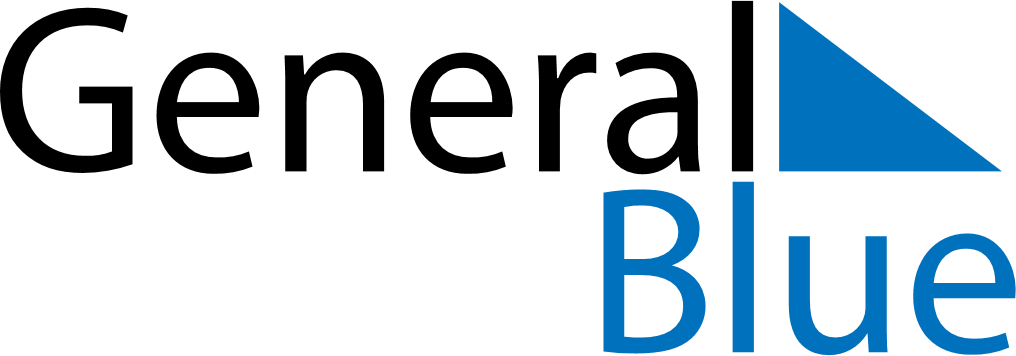 January 1664January 1664January 1664January 1664January 1664SundayMondayTuesdayWednesdayThursdayFridaySaturday12345678910111213141516171819202122232425262728293031